Betekenis woordweb het boek. Kern 1 boekoriëntatie Het boekEen boek zijn een aantal bladzijden die aan elkaar vast zitten. Er zit meestal een kaft omheen.De kaftDe kaft van een boek is de buitenkant ervan. De bladzijde= de paginaEen bladzijde is één kant van een blad in een boek, krant of tijdschrift. De rugDe plaats waar de bladzijden aan elkaar vast zijn gemaakt.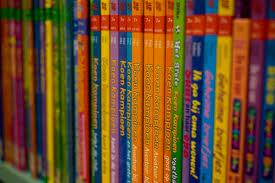 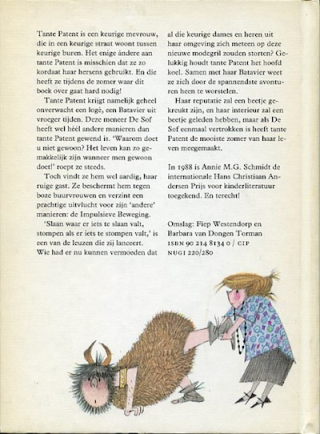 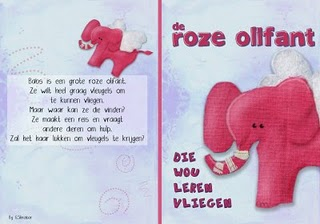 